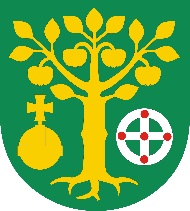 Urząd Gminy JabłonnaJabłonna Majątek 22, 23-114 Jabłonnatel. 81 561 05 70  fax. 81 561 00 65e-mail: gmina@jablonna.lubelskie.pl       www.jablonna.lubelskie.plReferat: IROReferat: IROKarta informacyjnaNadanie numeru porządkowego nieruchomościNadanie numeru porządkowego nieruchomościNadanie numeru porządkowego nieruchomościIPodstawa PrawnaRozporządzenie Ministra Administracji i Cyfryzacji z dnia 9 stycznia 2012 r. w sprawie ewidencji miejscowości ulic i adresów.Ustawa z dnia 14 czerwca 1960 r. - Kodeks postępowania administracyjnego.Podstawa PrawnaRozporządzenie Ministra Administracji i Cyfryzacji z dnia 9 stycznia 2012 r. w sprawie ewidencji miejscowości ulic i adresów.Ustawa z dnia 14 czerwca 1960 r. - Kodeks postępowania administracyjnego.IIKomórka organizacyjna załatwiająca sprawęReferat Planowania Przestrzennego i Ochrony Środowiska Pokój nr 32Tel. 81 56-10-012Komórka organizacyjna załatwiająca sprawęReferat Planowania Przestrzennego i Ochrony Środowiska Pokój nr 32Tel. 81 56-10-012IIIWymagane wnioskiWniosek o nadanie numeru porządkowego nieruchomościWymagane wnioskiWniosek o nadanie numeru porządkowego nieruchomościIVWymagane załączniki:Decyzja lub zawiadomienie o zakończeniu budowy i przystąpieniu do użytkowania.Kopia mapy inwentaryzacji powykonawczej budynku lub kopia projektu zagospodarowania terenu/działki;Wniosek może być sporządzony samodzielnie lub przy wykorzystaniu formularza dostępnego na stronie internetowej urzędu gminy oraz w pokoju nr 32.Wymagane załączniki:Decyzja lub zawiadomienie o zakończeniu budowy i przystąpieniu do użytkowania.Kopia mapy inwentaryzacji powykonawczej budynku lub kopia projektu zagospodarowania terenu/działki;Wniosek może być sporządzony samodzielnie lub przy wykorzystaniu formularza dostępnego na stronie internetowej urzędu gminy oraz w pokoju nr 32.VDokumenty do wgląduDokument potwierdzający własność nieruchomości w przypadku brak wprowadzonych zmian w ewidencji gruntów i budynków.Dokumenty do wgląduDokument potwierdzający własność nieruchomości w przypadku brak wprowadzonych zmian w ewidencji gruntów i budynków.VITermin załatwienia sprawyNie później niż 30 dni od daty złożenia kompletnego wniosku, wnioskodawca otrzymuje pocztą na adres podany we wniosku lub odbiera osobiście po uprzednim telefonicznym uzgodnieniu terminu odbioru, zawiadomienie o nadanym numerze nieruchomości.Termin załatwienia sprawyNie później niż 30 dni od daty złożenia kompletnego wniosku, wnioskodawca otrzymuje pocztą na adres podany we wniosku lub odbiera osobiście po uprzednim telefonicznym uzgodnieniu terminu odbioru, zawiadomienie o nadanym numerze nieruchomości.VIIOpłaty: brakOpłata skarbowa: brakOpłaty: brakOpłata skarbowa: brakVIIITryb odwołaniabrakTryb odwołaniabrakIXUwagibrakUwagibrak